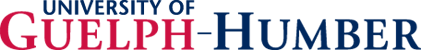 Off-Boarding Employee Access Removal FormComplete this form for Staff only.  Return completed form to Finance & Administration GH403Requestors InformationRequestors InformationFirst and Last NameEmail address: Extension number: EMPLOYEE INFORMATIONEMPLOYEE INFORMATIONEMPLOYEE INFORMATIONFirst and Last Name:Identification (N#):Employee Number:School and/or Department     Guelph                      Humber         Guelph                      Humber     Employment Status:     Full Time         Part Time           Contract     Full Time         Part Time           ContractEnd Date Position Title:Phone Extension:Office/Room Number:E-mail Address:E-mail Address:E-mail Address:SERVICESSERVICESCampus Directory:     Would you like the employee removed from the campus directory?Telephony/Unified Communications:                                                    What would you like to do with the employee’s voice mail?     Provision access to another person      Permanently deleted the voice mail the email     Do NothingWho should be provided with access to this individual’s voice mail?_________________________________________________When should the voice message be permanently deleted?_________________________________________________Campus Directory:     Remove from Guelph-Humber directory. I Drive Access:       Remove I drive access.H Drive Access:    What would you like to do with the employee’s H-drive data?      Provision access to another person and continue receiving email      Reject all incoming mail and permanently delete the email      Do NothingWho should be provisioned with view access to this individual’s H-drive?_________________________________________________When should the files be permanently deleted?_________________________________________________WARNING:  Deleted files cannot be undeleted.Gryph Mail Access:    What would you like to do with the employee’s email?     Provision access to another person and continue receiving email     Reject all incoming mail and permanently delete the emailWho should be provisioned with view access to this individual’s email?_________________________________________________When should the email be permanently deleted?_________________________________________________Banner Access:     Revoke Banner  accessMastercard   Cancel Mastercard Mastercard Number_______________________________List of devices returned from employee ( Media cage equipment, library materials, laptops, cell phones)List of devices returned from employee ( Media cage equipment, library materials, laptops, cell phones)List of devices returned from employee ( Media cage equipment, library materials, laptops, cell phones)List of devices returned from employee ( Media cage equipment, library materials, laptops, cell phones)Type of Device:Name of Device:Name of Device:Serial #:Type of Device:Name of Device:Serial #:Serial #:Type of Device:Name of Device:Serial #:Serial #:Type of Device:Name of Device:Serial #:Serial #:DEVICES